A Knotty Problem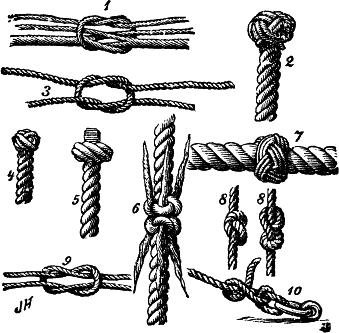 Problem: find out whether the length of a string changes in a predictable way with the number of knots tied in it. You will be provided with:About a metre of stringA metre ruleREAD ALL OF THIS WORKSHEET BEFORE DOING ANYTHING ELSEDescribe what you will do, what data you will collect, and what graph you will plot with your data:………………………………………………………………………………………………………….………………………………………………….…………………………………………………………………………………………………………………………………….………………………………………………….…………………………………………………………………………………………………………………………………….………………………………………………….…………………………………………………………………………………………………………………………………….………………………………………………….…………………………………………………………………………………………………………………………………….………………………………………………….…………………………………………………………………………………………………………………………………….………………………………………………….…………………………………………………………………………………………………………………………………….………………………………………………….…………………………………………………………………………………………………………………………………….………………………………………………….…………………………………………………………………………………………………………………………………….………………………………………………….…………………………………………………………………………………………………………………………………….………………………………………………….…………………………Draw your table of results below, and plot your graph on the separate sheet of graph paper:Give three reasons why it is useful to draw a graph of data:………………………………………………………………………………………………………….………………………………………………….…………………………………………………………………………………………………………………………………….………………………………………………….…………………………………………………………………………………………………………………………………….………………………………………………….…………………………What does the y-intercept of your graph represent?………………………………………………………………………………………………………….………………………………………………….…………………………What does the gradient of your graph represent?………………………………………………………………………………………………………….………………………………………………….…………………………Using information from your graph, write an equation that describes the relationship between the length of a string and number of knots in it:………………………………………………………………………………………………………….………………………………………………….…………………………Why do you think the length of the string changes in this way?………………………………………………………………………………………………………….………………………………………………….…………………………………………………………………………………………………………………………………….………………………………………………….…………………………………………………………………………………………………………………………………….………………………………………………….…………………………Discuss any uncertainties in your data (giving numerical values) and suggest ways of reducing them:………………………………………………………………………………………………………….………………………………………………….…………………………………………………………………………………………………………………………………….………………………………………………….…………………………………………………………………………………………………………………………………….………………………………………………….…………………………………………………………………………………………………………………………………….………………………………………………….…………………………………………………………………………………………………………………………………….………………………………………………….…………………………………………………………………………………………………………………………………….………………………………………………….…………………………Do you think the equation you obtained above could be applied to strings or rope of any thickness? Explain your answer and suggest how you could test it:………………………………………………………………………………………………………….………………………………………………….…………………………………………………………………………………………………………………………………….………………………………………………….…………………………………………………………………………………………………………………………………….………………………………………………….…………………………………………………………………………………………………………………………………….………………………………………………….…………………………………………………………………………………………………………………………………….………………………………………………….…………………………………………………………………………………………………………………………………….………………………………………………….…………………………